Schreibe Wenn-Sätze! (4x3=12P)Er hat viel Geld. Er reist nach Europa.…………………………………………………………………………………………………………………………..Ich bin müde. Ich gehe früh ins Bett.…………………………………………………………………………………………………………………………..Wir schaffen Prüfungen. Wir machen einen schönen Urlaub.…………………………………………………………………………………………………………………………..Du arbeitest regelmäßig.  Du kannst in dieser berühmten Tanzgruppe sein.…………………………………………………………………………………………………………………………..Schreibe diese Sätze im Perfekt oder Präteritum! (4x3=12P)Ihr Name ist Maria. (Präteritum)…………………………………………………………………………………………………………Er hat einen Unfall. (Perfekt)…………………………………………………………………………………………………………Wir haben viele schöne Ideen. (Präteritum)…………………………………………………………………………………………………………Sie spielen auf der Straße. (Perfekt)        …………………………………………………………………………………………………………Ergänze die Sätze! (10x1=10P)			4. Ergänze die Reflexivpronomen! (8x1=8P)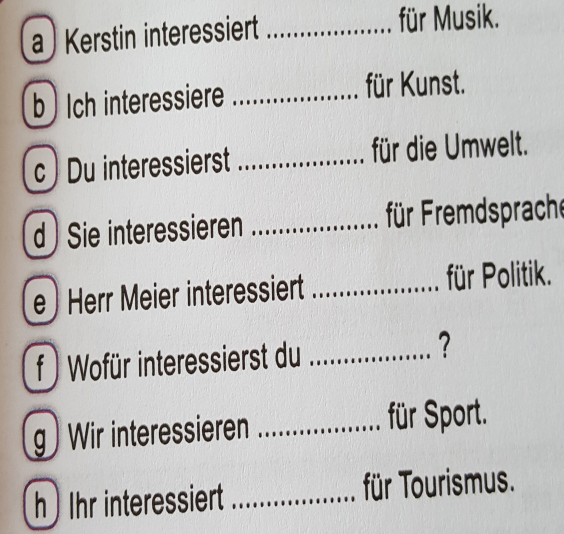 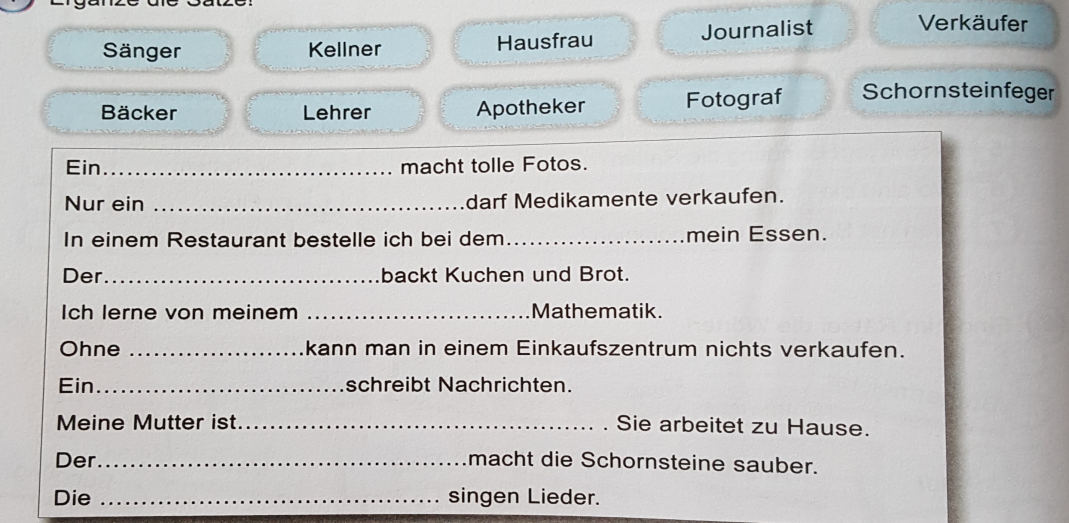 5.Binde die Wörter!    (15x1=15P)a. hilfsbereit 	_____ sinirlib. schützen		_____ kolayc. faul		_____ para biriktirmekd. der Wunsch	_____düzenlie. Ferien haben	_____ terk etmekf. Geld sparen	_____yabancı dilg. frühstücken	_____dilekh. Fremdsprache	_____korumakı. nervös		_____köyj. die Umwelt	_____tembelk. leicht 		_____ farklıl. verlassen		_____kahvaltı yapmakm. das Dorf		_____çevren. ordentlich		_____tatil olmako. verschieden	_____yardımsever6.Wie ist der Tag von Irina? a) Ordne den Text in das Kästchen! (5x2=10 P)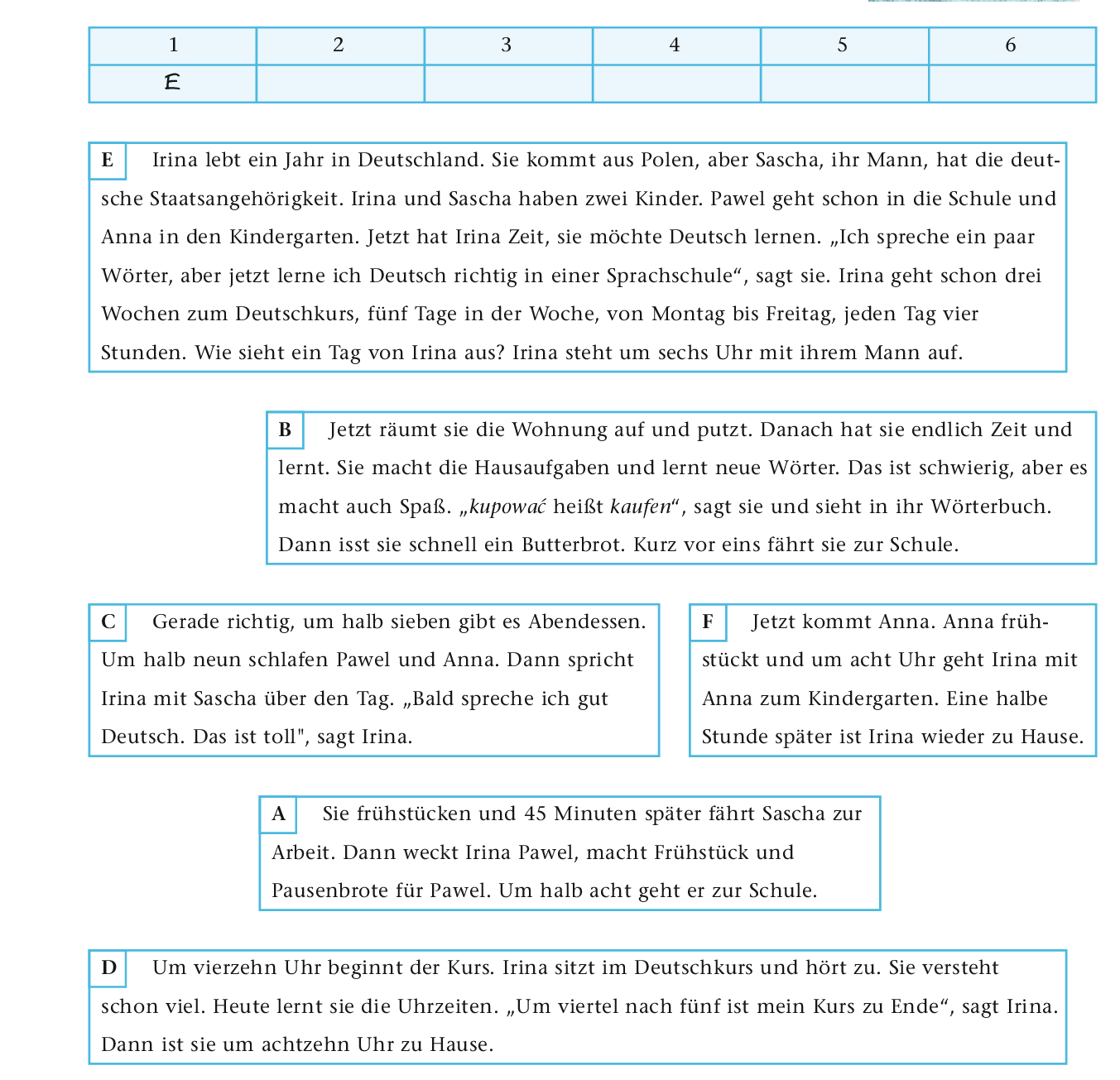 b) Welche Überschrift passt zum Text? (3P)	c) Kreuze RICHTIG oder FALSCH an! (5X2=10P)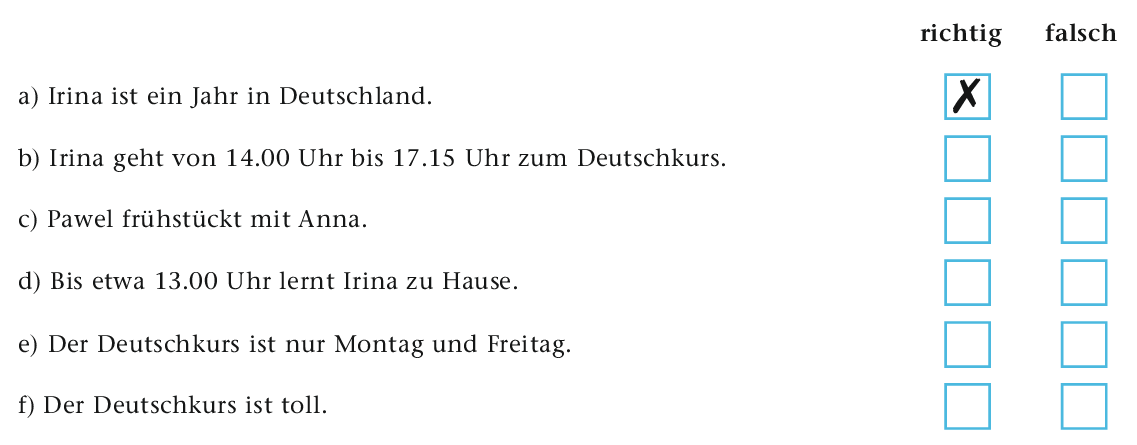 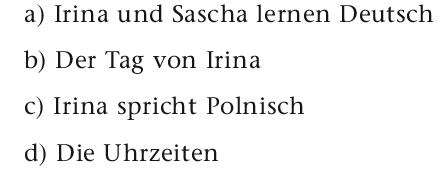 7. Antworte auf die Fragen! (4x5=20P)a) Darfst du bei deinen Freunden übernachten?………………………………………………………………………………………………………………………………………b) Womit fährst du zur Schule?………………………………………………………………………………………………………………………………………c) Warum lernst du Fremdsprachen?………………………………………………………………………………………………………………………………………d) Was sind deine Hobbys?………………………………………………………………………………………………………………………………………                                                                                                                                                    VIEL GLÜCK! Deutschlehrerin